別記様式第9号(第6条関係)少量危険物等タンク検査申請書年　　月　　日　　　徳島市　　消防署長　殿申請者　　　　　　　　　　　　　　　　　　　住所　　　　　　　　　　(電話　　番)　氏名　　　　 　　　　　　　　　  　 　　備考　　1　この用紙の大きさは，日本産業規格Ａ４とすること。　　2　法人にあっては，その名称，代表者氏名，主たる事務所の所在地を記入すること。　　3　タンクの構造明細図を2部添付すること。　　4　※印の欄は記入しないこと。設置者住所住所住所住所住所住所設置者氏名　　　　　　　　　　　　　　　　　　　　　　(電話　　　番)氏名　　　　　　　　　　　　　　　　　　　　　　(電話　　　番)氏名　　　　　　　　　　　　　　　　　　　　　　(電話　　　番)氏名　　　　　　　　　　　　　　　　　　　　　　(電話　　　番)氏名　　　　　　　　　　　　　　　　　　　　　　(電話　　　番)氏名　　　　　　　　　　　　　　　　　　　　　　(電話　　　番)設置場所水張・水圧検査の別　水張・水圧　水張・水圧　水張・水圧　水張・水圧　水張・水圧　水張・水圧検査圧力kPakPakPakPakPakPaタンクの構造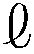 形状形状容量容量タンクの構造寸法寸法mmmmmmmmタンクの構造材質及び板厚材質及び板厚タンクの種別タンクの種別製造者製造年月日検査希望年月日検査場所※受付欄※受付欄※経過欄※経過欄※経過欄※手数料※手数料検査番号　　第　　　　　　　号検査年月日　　　　年　　月　　日検査番号　　第　　　　　　　号検査年月日　　　　年　　月　　日検査番号　　第　　　　　　　号検査年月日　　　　年　　月　　日